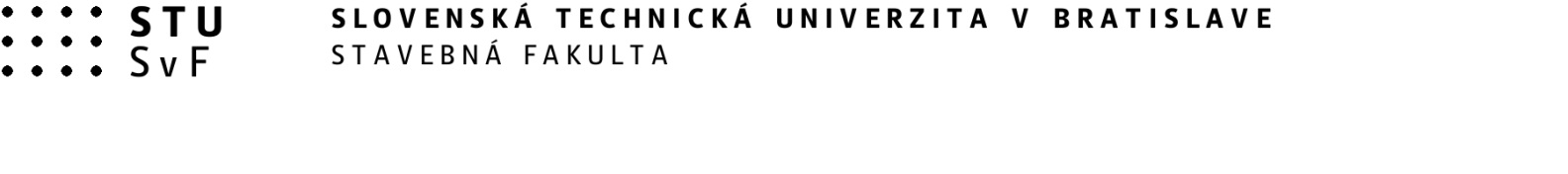 Organizačné pokyny pre talentovú skúšku a komisie pre zostavovanie poradovníka na študijný program pozemné stavby a architektúraOrganizačné pokyny pre 1. kolo prijímacích skúšokdo 31. mája 2017 	termín prihlásenia sa na talentové skúšky u akad. sochára Miroslava Pribiša (miroslav.pribis@stuba.sk), prípadne na Katedre architektúry – 19. poschodie.7., 8. a 9. júna 2017	klauzúrna skúška z kreslenia v miestnostiach kresliarní na 22. poschodí v čase od 9:00 do 12:00 hod a od 13:00 do 16:00 hod. V termíne konania skúšky odovzdajú uchádzači akad. sochárovi Řehákovi aj ateliérovú tvorbu I a II. Na skúšku je potrebné si priniesť: mäkké ceruzky (4B-8B), dva výkresy formát A2 a gumu.13. júna 2017	zasadá komisia na hodnotenie ateliérových tvorieb a zostavenie poradovníka uchádzačov o 9:00 h na 22. posch. v miestnosť C 2206 a C 2207.19. júna 2017	oznámenie výsledku talentovej skúšky. do 30. júna 2017 	zasadnutie prijímacej komisie pre inžinierske štúdium a následné písomné informovanie uchádzačov o výsledku prijímacieho konania.Organizačné pokyny pre 2. kolo prijímacích skúšok (bude organizované len v prípade voľných miest po 1. kole. Táto informácia bude zverejnená po 7.7.2017 na webovej stránke fakulty)od 10. augusta do 11. augusta 2017 	termín prihlásenia sa na talentové skúšky u akad. sochára Miroslava Pribiša (miroslav.pribis@stuba.sk), prípadne na Katedre architektúry – 19. poschodie.30. augusta 2017	skúška z kreslenia v miestnostiach kresliarní na 22. poschodí v čase od 9:00 do 12:00 hod a od 13:00 do 16:00 hod. V termíne konania skúšky z kreslenia odovzdajú uchádzači akad. sochárovi Řehákovi aj ateliérovú tvorbu I a II. Jednu z ateliérových tvorieb je možné nahradiť bakalárskou záverečnou prácou. Na skúšku je potrebné si priniesť: mäkké ceruzky (4B-8B), dva výkresy formát A2 a gumu.30. augusta 2017	zasadá komisia na hodnotenie ateliérových tvorieb a zostavenie poradovníka uchádzačov o 9:00 h na 22. posch. v miestnosť C 2206 a C 220731. augusta 2017	oznámenie výsledku talentovej skúšky prostredníctvom e-mailu. V tento deň sa môže uchádzač informovať o výsledku talentovej skúšky aj osobne na Katedre architektúry.31. augusta 2017 	zasadnutie prijímacej komisie pre inžinierske štúdium a následné písomné informovanie uchádzačov o výsledku prijímacieho konania.Komisie pre zostavovanie poradovníka	Komisia na hodnotenie skúšky z kreslenia:				akad. soch. Miroslav Pribiš					akad. soch. Ivan Řehák 					doc. akad. soch. Alexander Vika – externý odborník	Komisia na hodnotenie ateliérových tvorieb a zostavenie poradovníka uchádzačov:		Predseda:  		doc. Ing. arch. Jarmila Húsenicová, PhD. - vedúca KARC		Podpredseda:		doc. Ing. arch. Elena Dohňanská, PhD.		Členovia:		doc. Ing. Peter Makýš, PhD. - prodekan pre vzdelávanie					prof. Ing. arch. Pavol Paňák					Ing. arch. Peter Bauer					Ing. arch. Pavol Benko					Ing. arch. Zuzana Nádaská, PhD. 					Ing. arch. Margita Kubišová, PhD.					Ing. Ing. arch. Mgr. art. Jozef Kuráň					doc. akad. soch. Alexander Vika, PhD.					akad. soch. Miroslav Pribiš					akad. soch. Ivan Řehák		Tajomník: 		Ing. Filip Bránický										Ing. Mgr. art. Pavol PilařV Bratislave, 19.03.2017	doc. Ing. Peter Makýš, PhD. v.r.	doc. Ing. arch. Jarmila Húsenicová, PhD. v.r.	prodekan pre vzdelávanie	vedúca Katedry architektúry